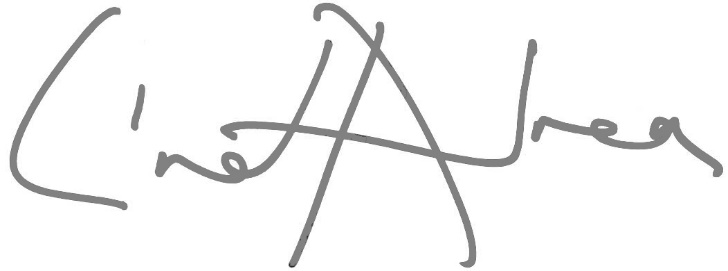 Linet ANDREA    6 July 196911Grande Rue 89160 ANCY-Le-FRANC, France06 14 02 62 27   la@linet-andrea.com www.linet-andrea.comEXHIBITIONS2021		Strasbourg : Galerie Decorde : « Sensualité Féminine »2019		Avallon : Le Cordois 2016		Châlons-en-Champagne : Centre National des Arts du Cirque : RetrospectiveLe Tremblay : Centre Régional d’Art Contemporain    Alba : Festival du Cirque and Pôle National du Cirque, la Cascade 	2014		Noyers s/Serein : Maison Paillot : « Colette et Bacchus » Ancy le Franc : Château : « Diane la Chasseresse » Perrigny-sur Armançon : « Ligne Rouge » (Curator)Chablis : Têtes de l’Art GalleryChablis :  Au Fil du Zinc 		Ancy le Franc : La Faïencerie Chatillon :  La Cie des Gens « Faces de Kiki » 		Couchey : Church : « Art Sacré » 		Avignon : Auditorium Jean Moulin2013		Montbard : Festival de Curiosités : « Faux Airs, Faussaires » :Exhibition : Tour Aubespin : Installation / video Gap : Création Soritat : « Ode à la Femme Sauvage » 2012		Beaulieu (Côte d’Or) : Church : Commission « Stations of the Cross » financed by the Fondation du Patrimoine.		Montbard : Festival de Curiosités : « Le Sens du Poil » :2 Exhibitions : Beaux-Arts Museum & The Cabinet of Curiosities, Buffon Museum.Alba la Romaine :  Chapel2011		Montbard : Festival de Curiosités : « Etr’ange » : 3 Exhibitions : Library Jacques Prévert, Beaux-Arts Museum & The Orangerie, Buffon Museum.2010		Paris Phénix : Festival International du Cirque        		Avallon : Abattoirs Art Contemporain 		Avallon : Galerie Le Mouton Bleu2009		Paris Phénix : Festival International du Cirque		Auxerre : Théâtre Conventionné		Lyon : Le Toboggan Theatre2008		Paris Phénix : Festival International du Cirque       		Avignon : Maison Jean Vilar		Bonnieux : Mairie		Coulanges  : Maison du Coulangeois		Tonnerre : Espace Bouchez		Saulieu : Musée Pompon AnnexeAtelier Angström : Perrigny sur Armançon2007		Paris Phénix : Festival International du Cirque Paris : Legrand Filles & Fils 		Avallon : Grenier à Sel 2006		Karlsruhe : Centre Culturel Franco-Allemande              		Côte d’Or : EVA		Avallon : Grenier à SelAuxerre : Festival International de Musique et CinémaAncy le Franc : Château		Ancy le Franc : Cire et SoieAtelier Angström : Perrigny sur ArmançonJapon : Sapporo Art Park Auxerre : Festival International de Musique 		Avallon : Grenier à Sel		Vienne (Autriche) : Veiner Fest WocheBlois : Halle à Grain  2003		Prague : Letni Letna Obernai : Festival Pisteurs d’Etoiles		Grasse : Théâtre de Grasse		Avallon : Abbaye St Pierre		Pontigny : l’Abbaye		Avallon : Galerie Le Mouton Bleu2004		Paris : Bibliothèque National de France   		Paris : Parc de  Dijon : ABC		Lille : Le Prato		Pailly : 		Avallon : Galerie Le Mouton Bleu2002		Le Tremblay : Centre Régional d’Art Contemporain    	  2001		Paris : Parc de Pontigny : L’Abbaye						Amiens : Cirque d’Hiver					Semur en Auxois : 		Tonnerre : Vieil Hôpital						Grenoble : Le Garage		 : Prieuré		Avallon : Abbaye St Pierre 2000		San Francisco : Yerba Buena Centre for the Arts 	  1999		Paris : Parc de la Villette						Montreuil : Avenue BGRAPHICS2007-2018	Logos, posters, wine labels and cards for a variety of circus companies, wine producers, craftspeople, festivals and restaurants.STAGE 2004		Grange de Pailly (89) :Performance with Françoise Galais, mezzo-soprano. Pendulum, voice, dance and paintings.1998 – 2002	France, San Francisco, Italie, Belgique, Suède, Rep. Czech and so on... « Chien Cru » ou « Raw Dog » avec le cirque Cahin Caha : international tour. Pendulum, trapeze, voice and dance.1998 		Paris : Cirque d’Hiver : « Stockholm » Jean Louis Aubert. 5 concerts. Pendulum.Hippodrome, Paris : Presenter for the Société Emotion. Pendulum and voice.Laboratoires d’Aubervilliers, Paris : Trio. Pendulum, voice and dance.« Limbo Festival » Plasy, Republic Czech : Duo. Pendulum, voice and dance.1997		Cigale, Paris (plus 30 other cities in France).« Game Over II » C° Archaos. 3 Month tour. 1997		Centre International de Création Vidéo :« Icarée » solo show. Pendulum, tap dance and video projections.Leipzig, Germany : Trio. Pendulum, voice and dance.1996 – 1997	C.N.A.C Châlons en Champagne , Grande Halle, Paris Hanoi and Hô Shi Minh City, Viêtnam : « Sur l’Air de Malbrough » Contemporary circus performance. Pendulum, voice and dance.1992		ICA (Institute of Contemporary Art), London, UK :« Trapeze » trapeze solo and 16 mm film« Oracle » C° Station House Opéra.EDUCATION1997 – 	Continued studies1994 – 1997	Centre National des Arts du Cirque (Châlons en Champagne, France)Specialized in Pendulum, trapeze, voice and video.I worked with : François Cervantès, Emmanuel Cury,  Doussaint, Gérard Fasoli,  Gonzalés, Gulko, Salem Hammadi, Pascal Jacob, Francesca Lattuada, Alexandre del Perugia, Jean Pierlot, Akosh,  in Lichen, Sandiago Semperé, André Simard, Arnaud Thomas et François Verret who directed the graduation performance. 1989 – 1992 	Chelsea School of Art (London, UK)BA (Hons), specializing in painting, sculpture, video, experimental music and installation.